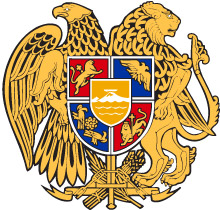    N o              - Ն				     	                                 «         »                    2022	ՆՈՐ ՉԱՓՈՐՈՐՈՇՉԻՆ ՀԱՄԱՊԱՏԱՍԽԱՆ՝ ՀՀ ՀԱՆՐԱԿՐԹԱԿԱՆ ՈՒՍՈՒՄՆԱԿԱՆ ՀԱՍՏԱՏՈՒԹՅՈՒՆՆԵՐԻ 10-ՐԴ ԴԱՍԱՐԱՆԻ «ՆԱԽՆԱԿԱՆ ԶԻՆՎՈՐԱԿԱՆ ՊԱՏՐԱՍՏՈՒԹՅՈՒՆ» ԱՌԱՐԿԱՅԻ ԼՐԱՄՇԱԿՎԱԾ  ԾՐԱԳԻՐԸ ՀԱՍՏԱՏԵԼՈՒ ՄԱՍԻՆ	Ղեկավարվելով «Հանրակրթության մասին» ՀՀ օրենքի 30-րդ հոդվածի 1-ին մասի 1-ին կետով՝ՀՐԱՄԱՅՈՒՄ ԵՄՀաստատել նոր չափորոշչին համապատասխան՝ ՀՀ հանրակրթական ուսումնական հաստատություններում «Նախնական զինվորական պատրաստություն» առարկայի   10-րդ  դասարանի լրամշակված ծրագիրը՝ համաձայն հավելվածի:                                   Վ. ԴՈՒՄԱՆՅԱՆ                                                                                                                                                                                                                                                                                                                                                                                        Հավելված ՀՀ կրթության, գիտության, մշակույթի և սպորտի նախարարի 2022 թվականի _______________ -ի  N       հրամանիՆԱԽՆԱԿԱՆ ԶԻՆՎՈՐԱԿԱՆ ՊԱՏՐԱՍՏՈՒԹՅՈՒՆ ԱՌԱՐԿԱ10-ՐԴ ԴԱՍԱՐԱՆԹԵՄԱ 1.1ԹԵՄԱ 1.1ՀԱՅԿԱԿԱՆ ԲԱՆԱԿԻ ՌԱԶՄԱՎԱՐՈՒԹՅՈՒՆՆ ՈՒ ՄԱՐՏԱՎԱՐՈՒԹՅՈՒՆԸ ՆՈՐ ԴԱՐԱՇՐՋԱՆՈՒՄ ՀԱՅԿԱԿԱՆ ԲԱՆԱԿԻ ՌԱԶՄԱՎԱՐՈՒԹՅՈՒՆՆ ՈՒ ՄԱՐՏԱՎԱՐՈՒԹՅՈՒՆԸ ՆՈՐ ԴԱՐԱՇՐՋԱՆՈՒՄ Հիմնական նպատակըՀիմնական նպատակըՁևավորել`- պատկերացումներ նոր զինատեսակների կիրառման, ռազմավարական և մարտավարական ճակատամարտի ելքերի վերաբերյալ,-կարևորել ազգի նվիրյալների, զինված պայքարի դերը ազգի և երկրի պաշտպանության գործում։Ձևավորել`- պատկերացումներ նոր զինատեսակների կիրառման, ռազմավարական և մարտավարական ճակատամարտի ելքերի վերաբերյալ,-կարևորել ազգի նվիրյալների, զինված պայքարի դերը ազգի և երկրի պաշտպանության գործում։ՎերջնարդյունքներՎերջնարդյունքներ1.Նկարագրի  հայկական բանակի ռազմավարությունն ու մարտավարությունը պատմության համատեքստում:2. Կատարի  պատմական դասերի քարտեզագրում:3.Արժևորի ազատագրական պայքարի նվիրյալներին:4. Հայտնի  դիրքորոշում պատմական կարևոր իրադարձությունների և գործիչների մասին:1.Նկարագրի  հայկական բանակի ռազմավարությունն ու մարտավարությունը պատմության համատեքստում:2. Կատարի  պատմական դասերի քարտեզագրում:3.Արժևորի ազատագրական պայքարի նվիրյալներին:4. Հայտնի  դիրքորոշում պատմական կարևոր իրադարձությունների և գործիչների մասին:ԲովանդակությունԲովանդակություն1. 17-րդ դարում Սյունիքի ազատագրական պայքարը։ Դավիթ բեկի և նրա զինակիցների ռազմավարությունն ու մարտավարությունը: Ֆիդայական շարժումը։ Անդրանիկ զորավարի մարտավարությունը։3.1-ին աշխարհամարտը։ Կամավորական շարժումը։ Հայկական լեգեոնը։4.Հայկական բանակը 1918–1920 թթ.: Մայիսյան հերոսամարտերը։Լեռնահայաստանի ազատագրական պայքարը՝ Գարեգին Նժդեհի մարտավարությունը:1. 17-րդ դարում Սյունիքի ազատագրական պայքարը։ Դավիթ բեկի և նրա զինակիցների ռազմավարությունն ու մարտավարությունը: Ֆիդայական շարժումը։ Անդրանիկ զորավարի մարտավարությունը։3.1-ին աշխարհամարտը։ Կամավորական շարժումը։ Հայկական լեգեոնը։4.Հայկական բանակը 1918–1920 թթ.: Մայիսյան հերոսամարտերը։Լեռնահայաստանի ազատագրական պայքարը՝ Գարեգին Նժդեհի մարտավարությունը:Առաջարկվող գործունեության ձևերԽաչվող հասկացություններ           Ինքնուրույն (խմբով) համացանցի միջոցով ուսումնասիրում  են տվյալ ժամանակաշրջանում կիրառված զինատեսակները, դրանց ռազմավարական և մարտավարական մտահղացումների ազդեցությունը ճակատամարտի ելքի վրա:Համակարգում և դասարանին են ներկայացնում ազգի նվիրյալների դերը՝ երկրի պաշտպանության և ազատագրական պայքարի  գործում:Անհատ և հարաբերություններՌազմագետներ (հռչակավոր զորավարներ)՝ հայրենասիրական ոգի, կատարած սխրանքներ:Ժամանակ և տարածությունՀին դարաշրջանից՝ մեր օրեր:Միջառարկայական կապերՄիջառարկայական կապերԻնֆորմատիկա։ Համակարգիչ և համացանցի տեղեկատվական հենքեր, սահիկաշարեր։Ռուսերեն (այլ օտար լեզու)։ Ուսումնասիրվող նյութի  մասին օտար լեզվով տեղեկություն:Հայոց լեզու։ Ռազմական եզրույթների  հայերեն համարժեքներ:Հայոց պատմություն, Համաշխարհային պատմություն։ Հին և միջին դարերի պատմություն,  ռազմագետներ (հռչակավոր զորավարներ)։Ինֆորմատիկա։ Համակարգիչ և համացանցի տեղեկատվական հենքեր, սահիկաշարեր։Ռուսերեն (այլ օտար լեզու)։ Ուսումնասիրվող նյութի  մասին օտար լեզվով տեղեկություն:Հայոց լեզու։ Ռազմական եզրույթների  հայերեն համարժեքներ:Հայոց պատմություն, Համաշխարհային պատմություն։ Հին և միջին դարերի պատմություն,  ռազմագետներ (հռչակավոր զորավարներ)։Կապը Հանրակրթության պետական չափորոշչի վերջնարդյունքների հետԿապը Հանրակրթության պետական չափորոշչի վերջնարդյունքների հետՄ1, Մ7, Մ14, Մ15, Մ16, Մ17, Մ18, Մ23, Մ24, Մ36Մ1, Մ7, Մ14, Մ15, Մ16, Մ17, Մ18, Մ23, Մ24, Մ36ԹԵՄԱ 2.1ԹԵՄԱ 2.1ԶԻՆՎՈՐԻ ԳՈՐԾՈՂՈՒԹՅՈՒՆՆԵՐԸ ՄԱՐՏԻ ԴԱՇՏՈՒՄ ԶԻՆՎՈՐԻ ԳՈՐԾՈՂՈՒԹՅՈՒՆՆԵՐԸ ՄԱՐՏԻ ԴԱՇՏՈՒՄ Հիմնական նպատակըՀիմնական նպատակըԱպահովել մարտի դաշտում զինվորի հիմնական գործողությունների կատարումը՝  հարձակման ժամանակ, պաշտպանությունում, դետքում, դիտակետում:Նպաստել մարտի դաշտում զինվորի տեղաշարժվելու, դիրքավորվելու, քողարկվելու,  դիտարկում իրականացնելու ճիշտ կատարմանը։Ապահովել մարտի դաշտում զինվորի հիմնական գործողությունների կատարումը՝  հարձակման ժամանակ, պաշտպանությունում, դետքում, դիտակետում:Նպաստել մարտի դաշտում զինվորի տեղաշարժվելու, դիրքավորվելու, քողարկվելու,  դիտարկում իրականացնելու ճիշտ կատարմանը։ՎերջնարդյունքներՎերջնարդյունքներ1.Ընտրի ճիշտ կրակային կամ դիտարկման դիրք. դիրքավորվի, քողարկվի, դիտարկի հակառակորդին (դպրոցում, հարակից տարածքում)։2. Քողարկված տեղաշարժվի մարտի դաշտում (դպրոցում, հարակից տարածքում)։1.Ընտրի ճիշտ կրակային կամ դիտարկման դիրք. դիրքավորվի, քողարկվի, դիտարկի հակառակորդին (դպրոցում, հարակից տարածքում)։2. Քողարկված տեղաշարժվի մարտի դաշտում (դպրոցում, հարակից տարածքում)։ԲովանդակությունԲովանդակություն1.Զինվորը պաշտպանությունում։2.Զինվորը հարձակման ժամանակ։3.Զինվորը դետքում։ Զինվորը որպես դիտորդ։1.Զինվորը պաշտպանությունում։2.Զինվորը հարձակման ժամանակ։3.Զինվորը դետքում։ Զինվորը որպես դիտորդ։Առաջարկվող գործունեության ձևերԽաչվող հասկացություններ           Համացանցի միջոցով ուսումնասիրում են տեսաֆիլմեր «Զինվորի գործողությունը մարտի դաշտում» թեմայի վերաբերյալ։ Կատարում են գործողություններ՝- պաշտպանությունում,- հարձակման ժամանակ,- դիտորդի դերում և դետքում:Համակարգ և մոդելՀՀԶՈւ որպես համակարգ՝ իր ենթակառուցվածքներով /ջոկ, դասակ, վաշտ և այլն/Կառուցվածք և գործառույթԶինվորի գործողությունների փոփոխությունը հանգեցնում է կառուցվածքային փոփոխությունների.- պաշտպանությունում,- հարձակման ժամանակ,- դիտորդի դերում և դետքում:Միջառարկայական կապերՄիջառարկայական կապերԻնֆորմատիկա։ Համակարգիչ և համացանցի տեղեկատվական հենքեր,  սահիկաշարեր։Ռուսերեն (այլ օտար լեզու)։ Ուսումնասիրվող նյութի  մասին օտար լեզվով տեղեկություն:Հայոց լեզու։ Ռազմական եզրույթների  հայերեն համարժեքներ:Հայոց պատմություն, Համաշխարհային պատմություն։ Պատերազմների ժամանակ մարտի վարման եղանակները, դրանց առանձնահատկությունները և ռազմական գործիչներ (հռչակավոր զորավարներ)։Ֆիզկուլտուրա: Դիրք:Ինֆորմատիկա։ Համակարգիչ և համացանցի տեղեկատվական հենքեր,  սահիկաշարեր։Ռուսերեն (այլ օտար լեզու)։ Ուսումնասիրվող նյութի  մասին օտար լեզվով տեղեկություն:Հայոց լեզու։ Ռազմական եզրույթների  հայերեն համարժեքներ:Հայոց պատմություն, Համաշխարհային պատմություն։ Պատերազմների ժամանակ մարտի վարման եղանակները, դրանց առանձնահատկությունները և ռազմական գործիչներ (հռչակավոր զորավարներ)։Ֆիզկուլտուրա: Դիրք:Կապը Հանրակրթության պետական չափորոշչի վերջնարդյունքների հետԿապը Հանրակրթության պետական չափորոշչի վերջնարդյունքների հետՄ2, Մ12, Մ15, Մ31, Մ33, Մ45Մ2, Մ12, Մ15, Մ31, Մ33, Մ45ԹԵՄԱ 3.1ԹԵՄԱ 3.1ԶԻՆՎՈՐԻ ՏԵՂԱՇԱՐԺԸ ՄԱՐՏԻ ԴԱՇՏՈՒՄԶԻՆՎՈՐԻ ՏԵՂԱՇԱՐԺԸ ՄԱՐՏԻ ԴԱՇՏՈՒՄՀիմնական նպատակըՀիմնական նպատակըՁևավորել՝- պատկերացումներ մարտական իրավիճակում հմտորեն, արագ կրակային դիրքի փոփոխման, քողարկված տեղաշարժման վերաբերյալ՝ ապահովելով սեփական անվտանգությունը և մարտական առաջադրանքի հաջող կատարումը։- պատկերացումներ հրաձգության մի դիրքավորումից հմտորեն մյուսին անցնելու վերաբերյալ ՝ կախված մարտական իրավիճակից։Ձևավորել՝- պատկերացումներ մարտական իրավիճակում հմտորեն, արագ կրակային դիրքի փոփոխման, քողարկված տեղաշարժման վերաբերյալ՝ ապահովելով սեփական անվտանգությունը և մարտական առաջադրանքի հաջող կատարումը։- պատկերացումներ հրաձգության մի դիրքավորումից հմտորեն մյուսին անցնելու վերաբերյալ ՝ կախված մարտական իրավիճակից։ՎերջնարդյունքներՎերջնարդյունքներ1. Գլորումով փոխի կրակային դիրքը. դեպի կողք (աջ և ձախ) ։2. Փոխի կրակային դիրքը. հակառակորդի հետ անմիջական շփման պայմաններում՝ սողեսող: 3. Անաղմուկ քայլերով տեղաշարժվի առաջ (հետ, աջ և ձախ)։1. Գլորումով փոխի կրակային դիրքը. դեպի կողք (աջ և ձախ) ։2. Փոխի կրակային դիրքը. հակառակորդի հետ անմիջական շփման պայմաններում՝ սողեսող: 3. Անաղմուկ քայլերով տեղաշարժվի առաջ (հետ, աջ և ձախ)։ԲովանդակությունԲովանդակություն1.Հրաձգության դիրքի փոփոխումը՝ գլորումով դեպի կողք։ Քողարկված՝ սողեսող տեղաշարժը մարտի դաշտում:2. Զբաղեցրած դիրքից քայլերով քողարկված և անաղմուկ տեղաշարժը (առաջ, հետ, աջ և ձախ)։1.Հրաձգության դիրքի փոփոխումը՝ գլորումով դեպի կողք։ Քողարկված՝ սողեսող տեղաշարժը մարտի դաշտում:2. Զբաղեցրած դիրքից քայլերով քողարկված և անաղմուկ տեղաշարժը (առաջ, հետ, աջ և ձախ)։Առաջարկվող գործունեության ձևերԽաչվող հասկացություններ           Համացանցի միջոցով ինքնուրույն (խմբով) ուսումնասիրում են համապատասխան տեսադասերը։Քողարկված՝ սողեսող տեղաշարժվում են 10-ական մետր։Կատարում են դեպի կողք գլորումներ: Տեղանքում՝ չոր ճյուղերի (նմանակման միջոցների օգտագործմամբ) պայմաններում փորձում են անաղմուկ քայլերով անցնել 20 մետր տարածություն (առաջ, հետ, աջ և ձախ)։Ժամանակ և տարածությունՏեղաշարժ տեղանքում (ժամանակով և տարածությամբ պայմանավորված):Միջառարկայական կապերՄիջառարկայական կապերՀայոց լեզու։ Ռազմական եզրույթների  հայերեն համարժեքներ:Ֆիզկուլտուրա: Ֆիզիկական որակներ՝ ուժ, արագություն, ճկունություն, դիմացկունություն, հավասարակշռության զգացողություն և շարժումների կոորդինացիա: Նախավարժանք, շնչառական վարժանքներ։Կենսաբանություն։ Մարմնի անատոմիա՝ հենաշարժիչ, մկանաջլային, շնչառական համակարգեր, հավասարկշռության և շարժումների կոորդինացիայի կենտրոններ (ներքին ականջ, ուղեղիկ)։Ֆիզիկա։ Հավասարակշռություն, շարժումների կոորդինացիա: Կայունություն, ծանրության կենտրոն: Իներցիա: Պտտական շարժում։ Հայոց լեզու։ Ռազմական եզրույթների  հայերեն համարժեքներ:Ֆիզկուլտուրա: Ֆիզիկական որակներ՝ ուժ, արագություն, ճկունություն, դիմացկունություն, հավասարակշռության զգացողություն և շարժումների կոորդինացիա: Նախավարժանք, շնչառական վարժանքներ։Կենսաբանություն։ Մարմնի անատոմիա՝ հենաշարժիչ, մկանաջլային, շնչառական համակարգեր, հավասարկշռության և շարժումների կոորդինացիայի կենտրոններ (ներքին ականջ, ուղեղիկ)։Ֆիզիկա։ Հավասարակշռություն, շարժումների կոորդինացիա: Կայունություն, ծանրության կենտրոն: Իներցիա: Պտտական շարժում։ Կապը Հանրակրթության պետական չափորոշչի վերջնարդյունքների հետԿապը Հանրակրթության պետական չափորոշչի վերջնարդյունքների հետՄ1, Մ6, Մ14, Մ15, Մ25, Մ33, Մ38, Մ44, Մ45Մ1, Մ6, Մ14, Մ15, Մ25, Մ33, Մ38, Մ44, Մ45ԹԵՄԱ 4.1ԹԵՄԱ 4.1ՀՐԱՁԳՈՒԹՅՈՒՆ ԻՆՔՆԱՁԻԳԻՑ: ՀՐԱՁԳՈՒԹՅԱՆ ԿԱՆՈՆՆԵՐՆ ՈՒ ՀՆԱՐՔՆԵՐԸՀՐԱՁԳՈՒԹՅՈՒՆ ԻՆՔՆԱՁԻԳԻՑ: ՀՐԱՁԳՈՒԹՅԱՆ ԿԱՆՈՆՆԵՐՆ ՈՒ ՀՆԱՐՔՆԵՐԸՀիմնական նպատակըՀիմնական նպատակըՁևավորել՝-պատկերացումներ հրաձգության կանոնների տիրապետման վերաբերյալ,-պատկերացումներ հրաձգության ժամանակ ինքնաձիգի հնարավոր խափանումների և դրանք տեղում վերացնելու վերաբերյալ։ինքնաձիգից օգվելու կարողություններ՝ նախնական հրաձգության վարժություններ կատարելու համար:Ձևավորել՝-պատկերացումներ հրաձգության կանոնների տիրապետման վերաբերյալ,-պատկերացումներ հրաձգության ժամանակ ինքնաձիգի հնարավոր խափանումների և դրանք տեղում վերացնելու վերաբերյալ։ինքնաձիգից օգվելու կարողություններ՝ նախնական հրաձգության վարժություններ կատարելու համար:ՎերջնարդյունքներՎերջնարդյունքներ1.Ներկայացնի անվտանգության կանոնները հրաձգության ժամանակ:2.Ծանոթանա հրաձգության կանոններին։3.Լիցքավորի փամփշտատուփը:4. Ընդունի  ինքնաձիգից կրակ վարելու հիմնական դիրքը:4.Ճիշտ նշանառությամբ կրակ վարի. անշարժ (շարժվող) նշանակետի վրա:5.Ստուգի և վերացնի ինքնաձիգից հրաձգության ժամանակ ի հայտ եկած խափանումները ։1.Ներկայացնի անվտանգության կանոնները հրաձգության ժամանակ:2.Ծանոթանա հրաձգության կանոններին։3.Լիցքավորի փամփշտատուփը:4. Ընդունի  ինքնաձիգից կրակ վարելու հիմնական դիրքը:4.Ճիշտ նշանառությամբ կրակ վարի. անշարժ (շարժվող) նշանակետի վրա:5.Ստուգի և վերացնի ինքնաձիգից հրաձգության ժամանակ ի հայտ եկած խափանումները ։ԲովանդակությունԲովանդակություն1.Ինքնաձիգից  հրաձգության կանոնների ներկայացումը։2.Ինքնաձիգի հնարավոր խափանումները հրաձգության ժամանակ և դրանց վերացման եղանակները:3.Ինքնաձիգից գործնական հրաձգության վարումը.- անվտանգության կանոնների հրահանգավորումը, - նորմացույցների կատարումը (ինքնաձիգից կրակ վարելու դիրքը, ճիշտ նշանառության կատարումը, փամփուշտների լիցքավորման կարգը),- հրաձգության վարումը անշարժ թիրախի վրա:1.Ինքնաձիգից  հրաձգության կանոնների ներկայացումը։2.Ինքնաձիգի հնարավոր խափանումները հրաձգության ժամանակ և դրանց վերացման եղանակները:3.Ինքնաձիգից գործնական հրաձգության վարումը.- անվտանգության կանոնների հրահանգավորումը, - նորմացույցների կատարումը (ինքնաձիգից կրակ վարելու դիրքը, ճիշտ նշանառության կատարումը, փամփուշտների լիցքավորման կարգը),- հրաձգության վարումը անշարժ թիրախի վրա:Առաջարկվող գործունեության ձևերԽաչվող հասկացություններ           Դասարանին ներկայացնում են հրաձգության ժամանակ անվտանգության կանոնները: Լիցքավորում են փամփշտատուփը:Ընդունում են ինքնաձիգից կրակ վարելու դիրքը: Կատարում են ճիշտ նշանառության վարժանք:Վարում են հրաձգություն անշարժ թիրախի վրա:Վերացնում են ինքնաձիգի պայմանական խափանումը։Կառուցվածք և գործառույթԻնքնաձիգից կրակ վարելու դիրք:Ճիշտ նշանառությամբ հրաձգության վարում: Միջառարկայական կապերՄիջառարկայական կապերՖիզկուլտուրա: Ֆիզիկական որակներ՝ ուժ, արագություն, ճկունություն, դիմացկունություն, հավասարակշռության զգացողություն և շարժումների կոորդինացիա: Նախավարժանք, շնչառական վարժանքներ։Կենսաբանություն։ Մարմնի անատոմիա՝ հենաշարժիչ, մկանաջլային, շնչառական համակարգեր, հավասարակշռության և շարժումների կոորդինացիայի կենտրոններ (ներքին ականջ, ուղեղիկ)։Ֆիզիկա։ Հավասարակշռություն, շարժումների կոորդինացիա: Կայունություն, ծանրության կենտրոն: Իներցիա: Պտտական շարժում։ Աչքի ֆոկուս: Հետհարվածի դիմակայում։Ֆիզկուլտուրա: Ֆիզիկական որակներ՝ ուժ, արագություն, ճկունություն, դիմացկունություն, հավասարակշռության զգացողություն և շարժումների կոորդինացիա: Նախավարժանք, շնչառական վարժանքներ։Կենսաբանություն։ Մարմնի անատոմիա՝ հենաշարժիչ, մկանաջլային, շնչառական համակարգեր, հավասարակշռության և շարժումների կոորդինացիայի կենտրոններ (ներքին ականջ, ուղեղիկ)։Ֆիզիկա։ Հավասարակշռություն, շարժումների կոորդինացիա: Կայունություն, ծանրության կենտրոն: Իներցիա: Պտտական շարժում։ Աչքի ֆոկուս: Հետհարվածի դիմակայում։Կապը Հանրակրթության պետական չափորոշչի վերջնարդյունքների հետԿապը Հանրակրթության պետական չափորոշչի վերջնարդյունքների հետՄ5, Մ33, Մ44, Մ45Մ5, Մ33, Մ44, Մ45ԹԵՄԱ 4.2ԹԵՄԱ 4.2ՁԵՌՔԻ ԲԵԿՈՐԱՅԻՆ ՆՌՆԱԿՆԵՐ ՁԵՌՔԻ ԲԵԿՈՐԱՅԻՆ ՆՌՆԱԿՆԵՐ Հիմնական նպատակըՀիմնական նպատակը Կարևորել՝- ձեռքի բեկորային Ф-1, РГО (պաշտպանողական), Ջ-1,РГ-42, РГД-5 և РГН (հարձակողական) նռնակների կիրառման նշանակությունը  Ծանոթացնել բեկորային նռնակների մարտավարատեխնիկական  բնոււթագրերինձևավորել ՝ -պատկերացում բեկորային նռնակների կառուցվածքի, մեխանիզմի աշխատանքի սկզբունքի վերաբերյալ,իմանալ -բեկորային նռնակների հետ վարվելու անվտանգության կանոնները, տեղափոխման կարգը:տիրապետել  ձեռքի բեկորային նռնակների նետման եղանակներին ու կանոններին: Կարևորել՝- ձեռքի բեկորային Ф-1, РГО (պաշտպանողական), Ջ-1,РГ-42, РГД-5 և РГН (հարձակողական) նռնակների կիրառման նշանակությունը  Ծանոթացնել բեկորային նռնակների մարտավարատեխնիկական  բնոււթագրերինձևավորել ՝ -պատկերացում բեկորային նռնակների կառուցվածքի, մեխանիզմի աշխատանքի սկզբունքի վերաբերյալ,իմանալ -բեկորային նռնակների հետ վարվելու անվտանգության կանոնները, տեղափոխման կարգը:տիրապետել  ձեռքի բեկորային նռնակների նետման եղանակներին ու կանոններին:ՎերջնարդյունքներՎերջնարդյունքներ1. Ներկայացնի ձեռքի բեկորային Ф-1, РГО (պաշտպանողական), Ջ-1, РГ-42, РГД-5 և РГН (հարձակողական) նռնակների նշանակությունը, մարտավարատեխնիկական բնութագրերը:2. Ցուցադրի (նկարագրի) ձեռքի բեկորային նռնակների կառուցվածքը:3. Գիտենա ձեռքի բեկորային նռնակների հետ վարվելու անվտանգության կանոնները, տեղափոխման կարգը:4.Ճիշտ նետի ձեռքի ուսումնական նռնակը  տարբեր դիրքերից  (խրամատից, կանգնած, պառկած) :1. Ներկայացնի ձեռքի բեկորային Ф-1, РГО (պաշտպանողական), Ջ-1, РГ-42, РГД-5 և РГН (հարձակողական) նռնակների նշանակությունը, մարտավարատեխնիկական բնութագրերը:2. Ցուցադրի (նկարագրի) ձեռքի բեկորային նռնակների կառուցվածքը:3. Գիտենա ձեռքի բեկորային նռնակների հետ վարվելու անվտանգության կանոնները, տեղափոխման կարգը:4.Ճիշտ նետի ձեռքի ուսումնական նռնակը  տարբեր դիրքերից  (խրամատից, կանգնած, պառկած) :ԲովանդակությունԲովանդակություն1.Ձեռքի բեկորային Ф-1, РГО (պաշտպանողական), Ջ-1, РГ-42, РГД-5 և РГН (հարձակողական) նռնակների նշանակության, մարտավարատեխնիկական բնութագրերի և կառուցվածքի ներկայացումը:2. Ձեռքի բեկորային նռնակների հետ վարվելու անվտանգության կանոնները, տեղափոխման կարգի ներկայացումը, նետման եղանակներն ու կանոնները:1.Ձեռքի բեկորային Ф-1, РГО (պաշտպանողական), Ջ-1, РГ-42, РГД-5 և РГН (հարձակողական) նռնակների նշանակության, մարտավարատեխնիկական բնութագրերի և կառուցվածքի ներկայացումը:2. Ձեռքի բեկորային նռնակների հետ վարվելու անվտանգության կանոնները, տեղափոխման կարգի ներկայացումը, նետման եղանակներն ու կանոնները:Առաջարկվող գործունեության ձևերԽաչվող հասկացություններ           Տալիս են ձեռքի բեկորային նռնակների և նռնակը նետման համար պատրաստելու կարգի վերաբերյալ ընդհանուր տեղեկություն՝ ցուցադրումով, բացատրում են նռնակների և պայթուցիչի մասերի ու մեխանիզմների աշխատանքը։ Ցուցադրում են նռնակի նետման ճիշտ տեխնիկան։Կառուցվածք և գործառույթՆռնակների և պայթուցիչի մասերն ու մեխանիզմները:Նռնակի նետման ճիշտ տեխնիկա։Միջառարկայական կապերՄիջառարկայական կապերՖիզկուլտուրա: Ֆիզիկական որակներ՝ ուժ, արագություն, ճկունություն, դիմացկունություն, հավասարակշռության զգացողություն և շարժումների կոորդինացիա: Նախավարժանք, շնչառական վարժանքներ։Նռնակի նետում:Կենսաբանություն։ Մարմնի անատոմիա՝ հենաշարժիչ, մկանաջլային, շնչառական համակարգեր, հավասարկշռության և շարժումների կոորդինացիայի կենտրոններ (ներքին ականջ, ուղեղիկ)։Ֆիզիկա։ Հավասարակշռություն, շարժումների կոորդինացիա: Կայունություն, ծանրության կենտրոն: Իներցիա: Պտտական շարժում։ Անկյան տակ նետված մարմնի շարժում: Հետագծի գոյացում։Ֆիզկուլտուրա: Ֆիզիկական որակներ՝ ուժ, արագություն, ճկունություն, դիմացկունություն, հավասարակշռության զգացողություն և շարժումների կոորդինացիա: Նախավարժանք, շնչառական վարժանքներ։Նռնակի նետում:Կենսաբանություն։ Մարմնի անատոմիա՝ հենաշարժիչ, մկանաջլային, շնչառական համակարգեր, հավասարկշռության և շարժումների կոորդինացիայի կենտրոններ (ներքին ականջ, ուղեղիկ)։Ֆիզիկա։ Հավասարակշռություն, շարժումների կոորդինացիա: Կայունություն, ծանրության կենտրոն: Իներցիա: Պտտական շարժում։ Անկյան տակ նետված մարմնի շարժում: Հետագծի գոյացում։Կապը Հանրակրթության պետական չափորոշչի վերջնարդյունքների հետԿապը Հանրակրթության պետական չափորոշչի վերջնարդյունքների հետՄ33, Մ44, Մ45        Մ33, Մ44, Մ45        ԹԵՄԱ 5.1ԹԵՄԱ 5.1ԻՆԺԵՆԵՐԱԿԱՆ ԶԻՆԱՄԹԵՐՔ ԻՆԺԵՆԵՐԱԿԱՆ ԶԻՆԱՄԹԵՐՔ Հիմնական նպատակըՀիմնական նպատակըՃանաչել հակատանկային, հակահետևակային ականները, իմանալ դրանց նշանակությունը, ընդհանուր կառուցվածքը, հիմնական մարտավարա-տեխնիկական բնութագրերը:Իրազեկել ականների հետ վարվելու անվտանգության կանոնները։Ծանոթացնել՝- ինժեներական արգելափակոցների տեսակներին և նշանակությանը, - ականադաշտերի նախազգուշացման նշաններին:Ճանաչել հակատանկային, հակահետևակային ականները, իմանալ դրանց նշանակությունը, ընդհանուր կառուցվածքը, հիմնական մարտավարա-տեխնիկական բնութագրերը:Իրազեկել ականների հետ վարվելու անվտանգության կանոնները։Ծանոթացնել՝- ինժեներական արգելափակոցների տեսակներին և նշանակությանը, - ականադաշտերի նախազգուշացման նշաններին:ՎերջնարդյունքներՎերջնարդյունքներ1.Ճանաչի և տարբերի հակահետևակային ПМН-1, ПМН-2, МОН-50, հակատանկային ТМ57 (TM-62) ականները: 2.Իմանա ականների նշանակությունը, մարտավարա-տեխնիկական բնութագրերը, դրանց հետ վարվելու անվտանգության կանոնները։3.Նկարագրի ականներից բխող վտանգները։4. Իմանա և կարևորի ինժեներական արգելափակոցների, ականադաշտերի նշանակությունը առաջնագծի պաշտպանության համար: 5.Նկարագրի  ականադաշտերի նախազգուշացման նշանները։1.Ճանաչի և տարբերի հակահետևակային ПМН-1, ПМН-2, МОН-50, հակատանկային ТМ57 (TM-62) ականները: 2.Իմանա ականների նշանակությունը, մարտավարա-տեխնիկական բնութագրերը, դրանց հետ վարվելու անվտանգության կանոնները։3.Նկարագրի ականներից բխող վտանգները։4. Իմանա և կարևորի ինժեներական արգելափակոցների, ականադաշտերի նշանակությունը առաջնագծի պաշտպանության համար: 5.Նկարագրի  ականադաշտերի նախազգուշացման նշանները։ԲովանդակությունԲովանդակություն1.Հակատանկային և հակահետևակային ականների ներկայացումը՝ ընդհանուր կառուցվածքը, նշանակությունը, մարտավարա-տեխնիկական բնութագրերը, անվտանգության միջոցառումները։2.Ինժեներական արգելափակոցներ՝ տեսակները, նշանակությունը: Ականադաշտեր: Ականադաշտերի նախազգուշացման նշանները: 1.Հակատանկային և հակահետևակային ականների ներկայացումը՝ ընդհանուր կառուցվածքը, նշանակությունը, մարտավարա-տեխնիկական բնութագրերը, անվտանգության միջոցառումները։2.Ինժեներական արգելափակոցներ՝ տեսակները, նշանակությունը: Ականադաշտեր: Ականադաշտերի նախազգուշացման նշանները: Առաջարկվող գործունեության ձևերԽաչվող հասկացություններ           Ինքնուրույն (խմբով) համացանցի միջոցով ուսումնասիրում են հակատանկային և հակահետևակային ականների վերաբերյալ նյութեր՝ դրանց կառուցվածքն ու գործողությունը: Համակարգում են դրանք և ներկայացնում դասարանին։ Ներկայացնում (նկարում) են ականադաշտերի նախազգուշացման նշաննները։Կառուվածք և գործառույթԱկանների կառուցվածքն ու գործողությունը:Ականադաշտերի նախազգուշացման նշանններ:Միջառարկայական կապերՄիջառարկայական կապերԱշխարհագրություն: Բնագիտություն:  Ռելիեֆ, տեղանքի տարատեսակներ։ Ֆիզիկա։ Պայթյուն առաջացնող նյութեր, անվտանգության կանոններ։Քիմիա: Քիմիական միացություններ:   Աշխարհագրություն: Բնագիտություն:  Ռելիեֆ, տեղանքի տարատեսակներ։ Ֆիզիկա։ Պայթյուն առաջացնող նյութեր, անվտանգության կանոններ։Քիմիա: Քիմիական միացություններ:   Կապը Հանրակրթության պետական չափորոշչի վերջնարդյունքների հետԿապը Հանրակրթության պետական չափորոշչի վերջնարդյունքների հետՄ6, Մ14, Մ38, Մ45Մ6, Մ14, Մ38, Մ45ԹԵՄԱ 6.1ԹԵՄԱ 6.1ՌԵԼԻԵՖ ԵՎ ԴՐԱ ՊԱՏԿԵՐՈՒՄԸ ՏԵՂԱԳՐԱԿԱՆ ՔԱՐՏԵԶԻ ՎՐԱ: ՌԵԼԻԵՖ ԵՎ ԴՐԱ ՊԱՏԿԵՐՈՒՄԸ ՏԵՂԱԳՐԱԿԱՆ ՔԱՐՏԵԶԻ ՎՐԱ: Հիմնական նպատակըՀիմնական նպատակըՈւսուցանել ռելիեֆի ձևերը և տեղագրական քարտեզների վրա դրանց պատկերման օրինաչափությունը:Գաղափար տալ բացարձակ և հարաբերական բարձրությունների մասին:Ուսուցանել ռելիեֆի ձևերը և տեղագրական քարտեզների վրա դրանց պատկերման օրինաչափությունը:Գաղափար տալ բացարձակ և հարաբերական բարձրությունների մասին:ՎերջնարդյունքներՎերջնարդյունքներ1.Գիտենա ռելիեֆի ձևերը, հորիզոնականների միջոցով ռելիեֆի պատկերման էությունը:2.Քարտեզի վրա որոշի կետերի բացարձակ և հարաբերական բարձրություններ, լանջերի թեքություններ:1.Գիտենա ռելիեֆի ձևերը, հորիզոնականների միջոցով ռելիեֆի պատկերման էությունը:2.Քարտեզի վրա որոշի կետերի բացարձակ և հարաբերական բարձրություններ, լանջերի թեքություններ:ԲովանդակությունԲովանդակություն1.Ռելիեֆի ձևերը, հորիզոնականների միջոցով դրանց պատկերումը, բացարձակ և հարաբերական բարձրությունների ու լանջերի թեքությունների որոշումը:  1.Ռելիեֆի ձևերը, հորիզոնականների միջոցով դրանց պատկերումը, բացարձակ և հարաբերական բարձրությունների ու լանջերի թեքությունների որոշումը:  Առաջարկվող գործունեության ձևերԽաչվող հասկացություններ           Որոշում են  բացարձակ և հարաբերական բարձրություններ, լանջերի թեքություններ:  Մասշտաբ, համամասնություն, քանակԲացարձակ և հարաբերական բարձրություններ, լանջերի թեքություններ:Միջառարկայական կապերՄիջառարկայական կապերՀայոց լեզու։ Ռազմական և մասնագիտական եզրույթների  հայերեն համարժեքներ:Բնագիտություն։ Աշխարհագրություն։ Տեղանք, ռելիեֆ, տեղային առարկաներ, տեղագրական քարտեզներ, պայմանական նշաններ:Հայոց լեզու։ Ռազմական և մասնագիտական եզրույթների  հայերեն համարժեքներ:Բնագիտություն։ Աշխարհագրություն։ Տեղանք, ռելիեֆ, տեղային առարկաներ, տեղագրական քարտեզներ, պայմանական նշաններ:Կապը Հանրակրթության պետական չափորոշչի վերջնարդյունքների հետԿապը Հանրակրթության պետական չափորոշչի վերջնարդյունքների հետՄ3, Մ4, Մ45Մ3, Մ4, Մ45ԹԵՄԱ 7.1ԹԵՄԱ 7.1ԶԻՆՎՈՐԻ ԳՈՐԾՈՒՆԵՈՒԹՅՈՒՆԸ ԼԵՌՆԱՅԻՆ ՊԱՅՄԱՆՆԵՐՈՒՄ ԶԻՆՎՈՐԻ ԳՈՐԾՈՒՆԵՈՒԹՅՈՒՆԸ ԼԵՌՆԱՅԻՆ ՊԱՅՄԱՆՆԵՐՈՒՄ Հիմնական նպատակըՀիմնական նպատակըՁևավորել՝-պատկերացումներ լեռնային տեղանքի մարտավարական հատկանիշների վերաբերյալ՝ հարձակման և պաշտպանության տեսանկյունից։ -պատկերացումներ լեռնային խիստ պայմաններում գործելու նախապայմանների վերաբերյալ։Ձևավորել՝-պատկերացումներ լեռնային տեղանքի մարտավարական հատկանիշների վերաբերյալ՝ հարձակման և պաշտպանության տեսանկյունից։ -պատկերացումներ լեռնային խիստ պայմաններում գործելու նախապայմանների վերաբերյալ։ՎերջնարդյունքներՎերջնարդյունքներ1.Նկարագրի լեռնային ռելիեֆը, 2.Ներկայացի լեռնային տեղանքի մարտավարական հատկանիշները,3.Թվարկի լեռնային վտանգները և դրանց նախապատրաստվելու ձևերը։1.Նկարագրի լեռնային ռելիեֆը, 2.Ներկայացի լեռնային տեղանքի մարտավարական հատկանիշները,3.Թվարկի լեռնային վտանգները և դրանց նախապատրաստվելու ձևերը։ԲովանդակությունԲովանդակություն1.Լեռներ։ Լեռնային պայմանները։ Լեռնային տեղանքի մարտավարական հատկանիշները։ Նախապատրաստական աշխատանքներ․ ֆիզիկական-հոգեբանական պատրաստություն, տեխնիկական պատրաստություն, փորձի ձեռքբերում, բարձր-լեռնային պայմաններին հարմարվելը, համապատասխան հանդերձանքով, սննդով ապահովումը։1.Լեռներ։ Լեռնային պայմանները։ Լեռնային տեղանքի մարտավարական հատկանիշները։ Նախապատրաստական աշխատանքներ․ ֆիզիկական-հոգեբանական պատրաստություն, տեխնիկական պատրաստություն, փորձի ձեռքբերում, բարձր-լեռնային պայմաններին հարմարվելը, համապատասխան հանդերձանքով, սննդով ապահովումը։Առաջարկվող գործունեության ձևերԽաչվող հասկացություններ           Համացանցի միջոցով դիտում են  տեսաֆիլմեր լեռնային զորքերի մասին։ Համակարգում են դրանք և ներկայացնում դասարանին:Կայունություն և փոփոխությունԼեռնային տեղանքի մարտավարական հատկանիշներ:Պատճառ և հետևանքԼեռնային վտանգները և դրանց նախապատրաստվելու ձևերը։Միջառարկայական կապերՄիջառարկայական կապերԻնֆորմատիկա։ Համակարգիչ և համացանցի տեղեկատվական հենքեր, սահիկաշարեր: Հայոց լեզու։ Մասնագիտական եզրույթների  հայերեն համարժեքներ:Ռուսերեն (այլ օտար լեզու)։ Ուսումնասիրվող նյութի  մասին օտար լեզվով տեղեկություն:Բնագիտություն։ Աշխարհագրություն։ Երկիր, տեղանք, լեռնային ռելիեֆ, տեղանքի օբյեկտներ կամ կողմնորոշիչներ, լեռնագագաթներ, սառցադաշտեր, տարածքի բնորոշ կլիման, օդի ճնշումը թթվածի պարունակությունը բարձր-լեռնային շրջանում, քամիները լեռներում, թթվածնային քաղց, լեռնագնացներ։Կենսաբանություն։ Ֆիզիոլոգիան լեռներում․ շնչառության համակարգ, թթվածնային քաղց, արյան շրջանառությունը և սրտի աշխատանքը լեռներում, շնչարգելություն, աշխատունակություն, արևհարություն, ցրտահարություն, ջրազրկում,։Ֆիզիկա։ Մթնոլորտային ճնշում, լեռնային օպտիկա, կայծակ, խոնավություն, ջրի եռման աստիճանը ըստ բարձրության։Ինֆորմատիկա։ Համակարգիչ և համացանցի տեղեկատվական հենքեր, սահիկաշարեր: Հայոց լեզու։ Մասնագիտական եզրույթների  հայերեն համարժեքներ:Ռուսերեն (այլ օտար լեզու)։ Ուսումնասիրվող նյութի  մասին օտար լեզվով տեղեկություն:Բնագիտություն։ Աշխարհագրություն։ Երկիր, տեղանք, լեռնային ռելիեֆ, տեղանքի օբյեկտներ կամ կողմնորոշիչներ, լեռնագագաթներ, սառցադաշտեր, տարածքի բնորոշ կլիման, օդի ճնշումը թթվածի պարունակությունը բարձր-լեռնային շրջանում, քամիները լեռներում, թթվածնային քաղց, լեռնագնացներ։Կենսաբանություն։ Ֆիզիոլոգիան լեռներում․ շնչառության համակարգ, թթվածնային քաղց, արյան շրջանառությունը և սրտի աշխատանքը լեռներում, շնչարգելություն, աշխատունակություն, արևհարություն, ցրտահարություն, ջրազրկում,։Ֆիզիկա։ Մթնոլորտային ճնշում, լեռնային օպտիկա, կայծակ, խոնավություն, ջրի եռման աստիճանը ըստ բարձրության։Կապը Հանրակրթության պետական չափորոշչի վերջնարդյունքների հետԿապը Հանրակրթության պետական չափորոշչի վերջնարդյունքների հետՄ1, Մ2, Մ14, Մ15, Մ38, Մ45Մ1, Մ2, Մ14, Մ15, Մ38, Մ45ԹԵՄԱ 8.1ԹԵՄԱ 8.1ՀՀ ԶՈՒ ԿԱՆՈՆԱԴՐՈՒԹՅՈՒՆ. ԶԻՆԾԱՌԱՅՈՂԻ ՊԱՏԱՍԽԱՆԱՏՎՈՒԹՅՈՒՆԸ ՀՀ ԶՈՒ ԿԱՆՈՆԱԴՐՈՒԹՅՈՒՆ. ԶԻՆԾԱՌԱՅՈՂԻ ՊԱՏԱՍԽԱՆԱՏՎՈՒԹՅՈՒՆԸ Հիմնական նպատակըՀիմնական նպատակըՁևավորել պատկերացումներ բանակային ծառայության առանձնահատկությունների, բանակային կարգ ու կանոնի և զինծառայողի պատասխանատվության վերաբերյալ։Ձևավորել պատկերացումներ բանակային ծառայության առանձնահատկությունների, բանակային կարգ ու կանոնի և զինծառայողի պատասխանատվության վերաբերյալ։ՎերջնարդյունքներՎերջնարդյունքներ1.Ներկայացնի ի՞նչ է պատասխանատվությունը և ինչ պատասխանատվություն է սպասվում զինծառայողին պետերի հրամանը չկատարելու (ոչ պատշաճ կատարելու) դեպքում։1.Ներկայացնի ի՞նչ է պատասխանատվությունը և ինչ պատասխանատվություն է սպասվում զինծառայողին պետերի հրամանը չկատարելու (ոչ պատշաճ կատարելու) դեպքում։ԲովանդակությունԲովանդակություն1.Զինծառայողի պատասխանատվության տեսակները։ Պատասխանատվությունը հրամանը չկատարելու կամ ոչ պատշաճ կատարելու համար։1.Զինծառայողի պատասխանատվության տեսակները։ Պատասխանատվությունը հրամանը չկատարելու կամ ոչ պատշաճ կատարելու համար։Առաջարկվող գործունեության ձևերԽաչվող հասկացություններ           Զինվորական ղեկավարի ուղղորդմամբ անհատապես ուսումնասիրում են «ՀՀ ԶՈՒ կարգապահական կանոնագրքի» զինծառայողի պատասխանատության վերաբերյալ նորմերը։Անհատ և հարաբերություններՊատասխանատություն: Հրամանը չկատարելը կամ ոչ պատշաճ կատարելը։Պատճառ և հետևանքՀրամանը չկատարելը կամ ոչ պատշաճ կատարելը / քրեական պատասխանատվություն:Միջառարկայական կապերՄիջառարկայական կապերՀայոց լեզու։ Ռազմական եզրույթների  հայերեն համարժեքներ:Հասարակագիտություն։ Հասարակական փոխհարաբերություններ։ Իրավունքներ և պարտականություններ։ Պատասխանատվություն։ Քրեական և վարչական պատասխանատվություն։ Զինվորական կարգապահություն։Հայոց լեզու։ Ռազմական եզրույթների  հայերեն համարժեքներ:Հասարակագիտություն։ Հասարակական փոխհարաբերություններ։ Իրավունքներ և պարտականություններ։ Պատասխանատվություն։ Քրեական և վարչական պատասխանատվություն։ Զինվորական կարգապահություն։Կապը Հանրակրթության պետական չափորոշչի վերջնարդյունքների հետԿապը Հանրակրթության պետական չափորոշչի վերջնարդյունքների հետՄ24, Մ32, Մ34, Մ38Մ24, Մ32, Մ34, Մ38ԹԵՄԱ 8.2ԹԵՄԱ 8.2ՄԻՋԱԶԳԱՅԻՆ ՄԱՐԴԱՍԻՐԱԿԱՆ ԻՐԱՎՈՒՆՔ (ՄՄԻ).ՊԱՏԵՐԱԶՄԻ ԺԱՄԱՆԱԿ ՀԱԿԱՌԱԿՈՐԴԻ ՔԱՂԱՔԱՑԻԱԿԱՆ ԲՆԱԿՉՈՒԹՅԱՆ ԵՎ ՌԱԶՄԱԳԵՐԻՆԵՐԻ ՀԵՏ ՎԱՐՎԵԼՈՒ ԿԱՐԳԸ ՄԻՋԱԶԳԱՅԻՆ ՄԱՐԴԱՍԻՐԱԿԱՆ ԻՐԱՎՈՒՆՔ (ՄՄԻ).ՊԱՏԵՐԱԶՄԻ ԺԱՄԱՆԱԿ ՀԱԿԱՌԱԿՈՐԴԻ ՔԱՂԱՔԱՑԻԱԿԱՆ ԲՆԱԿՉՈՒԹՅԱՆ ԵՎ ՌԱԶՄԱԳԵՐԻՆԵՐԻ ՀԵՏ ՎԱՐՎԵԼՈՒ ԿԱՐԳԸ Հիմնական նպատակըՀիմնական նպատակըՁևավորել՝-պատկերացումներ իրավական և բարոյական տեսանկյունից ընդհարումների ժամանակ մարտադաշտում հայտնված որոշ կատեգորիայի մարդկանց նկատմամբ ճիշտ դիրքորոշումներ ընդունելու վերաբերյալ։ -պատկերացումներ հակառակորդի քաղաքացիական բնակչության և ռազմագերիների հետ վարվելու կարգի վերաբերյալ։Ձևավորել՝-պատկերացումներ իրավական և բարոյական տեսանկյունից ընդհարումների ժամանակ մարտադաշտում հայտնված որոշ կատեգորիայի մարդկանց նկատմամբ ճիշտ դիրքորոշումներ ընդունելու վերաբերյալ։ -պատկերացումներ հակառակորդի քաղաքացիական բնակչության և ռազմագերիների հետ վարվելու կարգի վերաբերյալ։ՎերջնարդյունքներՎերջնարդյունքներ1.Ներկայացի հակառակորդի քաղաքացիական բնակչության, ռազմագերիների իրավունքները և դրանց խախտման դեպքում սպասվող իրավական հետևանքները։  1.Ներկայացի հակառակորդի քաղաքացիական բնակչության, ռազմագերիների իրավունքները և դրանց խախտման դեպքում սպասվող իրավական հետևանքները։  ԲովանդակությունԲովանդակություն1.Միջազգային մարդասիրական իրավունք (ՄՄԻ). Պատերազմի ժամանակ հակառակորդի քաղաքացիական բնակչության և ռազմագերիների հետ վարվելու կարգը։1.Միջազգային մարդասիրական իրավունք (ՄՄԻ). Պատերազմի ժամանակ հակառակորդի քաղաքացիական բնակչության և ռազմագերիների հետ վարվելու կարգը։Առաջարկվող գործունեության ձևերԽաչվող հասկացություններ           Հանդիպում ՀՀ ԿԽՄԿ ներկայացուցչի հետ․ զրույց առաջադրված թեմայով։ՀամաշխարհայնացումՄիջազգային մարդասիրական իրավունքՄիջառարկայական կապերՀայոց լեզու։ Ռազմական և մասնագիտական եզրույթների  հայերեն համարժեքներ:Հասարակագիտություն։ Միջազգային իրավունք։Կապը Հանրակրթության պետական չափորոշչի վերջնարդյունքների հետՄ18, Մ23, Մ32, Մ35, Մ39, Մ45ԹԵՄԱ 9.1ԹԵՄԱ 9.1ԶԻՆՎՈՐԱԿԱՆ ՈՂՋՈՒՅՆԻ ԿԱՏԱՐՈՒՄԸ ԱՌԱՆՑ ԶԵՆՔԻ՝ ՏԵՂՈՒՄ ԵՎ ՇԱՐԺՄԱՆ ԸՆԹԱՑՔՈՒՄ  ԶԻՆՎՈՐԱԿԱՆ ՈՂՋՈՒՅՆԻ ԿԱՏԱՐՈՒՄԸ ԱՌԱՆՑ ԶԵՆՔԻ՝ ՏԵՂՈՒՄ ԵՎ ՇԱՐԺՄԱՆ ԸՆԹԱՑՔՈՒՄ  Հիմնական նպատակըՀիմնական նպատակըՁևավորել Շարային կանոնադրության նորմը:Նպաստել՝ զինվորական ողջույնի ճիշտ կատարման  հմտություններին. տեղում և շարժման ընթացքում:Ձևավորել Շարային կանոնադրության նորմը:Նպաստել՝ զինվորական ողջույնի ճիշտ կատարման  հմտություններին. տեղում և շարժման ընթացքում:ՎերջնարդյունքներՎերջնարդյունքներԿատարի «զինվորական ողջույն» տեղում և շարժման ընթացքում՝ շարային կանոնադրության պահանջների համաձայն: Կատարի «զինվորական ողջույն» տեղում և շարժման ընթացքում՝ շարային կանոնադրության պահանջների համաձայն: ԲովանդակությունԲովանդակություն1.Զինվորական ողջույնի կատարումը առանց զենքի.- տեղում,-շարժման ընթացքում:1.Զինվորական ողջույնի կատարումը առանց զենքի.- տեղում,-շարժման ընթացքում:Առաջարկվող գործունեության ձևերԽաչվող հասկացություններ           Ցուցադրել շարային վարժաձևերը այս թեմայից՝-տեղում առանց զենքի զինվորական ողջույնի կատարումը,-շարժման ընթացքում առանց զենքի զինվորական ողջույնի կատարումը:Անհատ և հարաբերություններԶինվորական բարեկրթություն.Պետեր և ենթականեր, ավագներ և կրտսերներ:Միջառարկայական կապերՄիջառարկայական կապերՀայոց լեզու։ Ռազմական եզրույթների  հայերեն համարժեքներ:Ֆիզկուլտուրա։ Շարային պատրաստության վարժաձևեր. շարային քայլ, վազք, շարային կեցվածք։Հայոց լեզու։ Ռազմական եզրույթների  հայերեն համարժեքներ:Ֆիզկուլտուրա։ Շարային պատրաստության վարժաձևեր. շարային քայլ, վազք, շարային կեցվածք։Կապը Հանրակրթության պետական չափորոշչի վերջնարդյունքների հետԿապը Հանրակրթության պետական չափորոշչի վերջնարդյունքների հետՄ38, Մ45Մ38, Մ45ԹԵՄԱ 10.1ԹԵՄԱ 10.1ՀԱՍԿԱՑՈՒԹՅՈՒՆ ՈՒՇԱԴՐՈՒԹՅԱՆ ՄԱՍԻՆ. ՈՒՇԱԴՐՈՒԹՅԱՆ ՏԵՍԱԿՆԵՐԸ ԵՎ ԴԵՐԸ ԶԻՆՎՈՐԱԿԱՆ ԳՈՐԾՈՒՆԵՈՒԹՅԱՆ ՊԱՅՄԱՆՆԵՐՈՒՄ: ՀՈՒՅԶԵՐ, ԶԳԱՑՄՈՒՆՔՆԵՐ ԵՎ ԶԻՆՎՈՐԱԿԱՆ ԳՈՐԾՈՒՆԵՈՒԹՅՈՒՆ ՀԱՍԿԱՑՈՒԹՅՈՒՆ ՈՒՇԱԴՐՈՒԹՅԱՆ ՄԱՍԻՆ. ՈՒՇԱԴՐՈՒԹՅԱՆ ՏԵՍԱԿՆԵՐԸ ԵՎ ԴԵՐԸ ԶԻՆՎՈՐԱԿԱՆ ԳՈՐԾՈՒՆԵՈՒԹՅԱՆ ՊԱՅՄԱՆՆԵՐՈՒՄ: ՀՈՒՅԶԵՐ, ԶԳԱՑՄՈՒՆՔՆԵՐ ԵՎ ԶԻՆՎՈՐԱԿԱՆ ԳՈՐԾՈՒՆԵՈՒԹՅՈՒՆ Հիմնական նպատակըՀիմնական նպատակըՁևավորել ՝- ուշադրությունը ՝ որպես զինվորական գործունեություն ծավալելու կարևոր նախապայման--պատկերացումներ հուզերի մասին՝ ճանաչեն մարդու բազային հույզերը և դրանց ազդեցությունը զիվորական գործունեության վրա. մասնավորապես մարտական խնդիր կատարելիս։ - տարբերակեն ուշադրության տեսակները և դրանց դերը զինվորական գործունեության  մեջ:Ձևավորել ՝- ուշադրությունը ՝ որպես զինվորական գործունեություն ծավալելու կարևոր նախապայման--պատկերացումներ հուզերի մասին՝ ճանաչեն մարդու բազային հույզերը և դրանց ազդեցությունը զիվորական գործունեության վրա. մասնավորապես մարտական խնդիր կատարելիս։ - տարբերակեն ուշադրության տեսակները և դրանց դերը զինվորական գործունեության  մեջ:ՎերջնարդյունքներՎերջնարդյունքներ1.Պատկերացում ունենա ուշադրություն հասկացության մասին, տարբերակի ուշադրության հիմնական տեսակները և ազդեցությունը զինվորական ծառայության վրա։ Տիրապետի ուշադրությունը կենտրոնացնելու որոշակի հոգեբանական մեխանիզմների։2. Ընդհանուր պատկերացում կազմի  հույզերի վերաբերյալ, տարանջատի հույզերը և դրանց արտահայտման ձևերը, ինչպես նաև ազդեցությունը զինվորական գործունեության վրա։1.Պատկերացում ունենա ուշադրություն հասկացության մասին, տարբերակի ուշադրության հիմնական տեսակները և ազդեցությունը զինվորական ծառայության վրա։ Տիրապետի ուշադրությունը կենտրոնացնելու որոշակի հոգեբանական մեխանիզմների։2. Ընդհանուր պատկերացում կազմի  հույզերի վերաբերյալ, տարանջատի հույզերը և դրանց արտահայտման ձևերը, ինչպես նաև ազդեցությունը զինվորական գործունեության վրա։ԲովանդակությունԲովանդակություն1. Ուշադրություն, տեսակները։2. Հույզեր, զգացմունքներ։1. Ուշադրություն, տեսակները։2. Հույզեր, զգացմունքներ։Առաջարկվող գործունեության ձևերԽաչվող հասկացություններ           Զրույց զինվորական հոգեբանի հետ:Կայունություն և փոփոխությունԶինվորի հոգեվիճակի կայունությունը /Կենտրոնացվածություն:Բաշխում: Տեղափոխելիություն: Օրգանիզմի ուժերի մոբիլիզացիա/բերում է դրական / բացասական/ փոփոխությունների:Անհատ և հարաբերություններ Հրամանատար /հոգեբան/ զինվոր համագործակցություն /զրույց, հույզեր, ապրումակցում և այլն/:Անհատական և մշակութային արժեհամակարգԶինվորի՝ իր մշակութային փորձի փոխամցումը մյուսներին / երգ, պար, կիթառ,  շեփոր և այլն/:Միջառարկայական կապերՄիջառարկայական կապերՀայոց լեզու։ Ռազմական և մասնագիտական եզրույթների  հայերեն համարժեքներ:Հայոց պատմություն, Համաշխարհային պատմություն։ Հասարակագիտություն: Տարբեր ժամանակների պատերազմների պատմությունը. մարդկային կորուստներ և տառապանքներ։Հայոց լեզու։ Ռազմական և մասնագիտական եզրույթների  հայերեն համարժեքներ:Հայոց պատմություն, Համաշխարհային պատմություն։ Հասարակագիտություն: Տարբեր ժամանակների պատերազմների պատմությունը. մարդկային կորուստներ և տառապանքներ։Կապը Հանրակրթության պետական չափորոշչի վերջնարդյունքների հետԿապը Հանրակրթության պետական չափորոշչի վերջնարդյունքների հետՄ31, Մ32, Մ34, Մ36, Մ37, Մ45Մ31, Մ32, Մ34, Մ36, Մ37, Մ45ԹԵՄԱ 11.1ԹԵՄԱ 11.1ՏԵԽՆԱԾԻՆ ԲՆՈՒՅԹԻ ԱՐՏԱԿԱՐԳ ԻՐԱՎԻՃԱԿՆԵՐ: ՏԵԽՆԱԾԻՆ ԲՆՈՒՅԹԻ ԱՐՏԱԿԱՐԳ ԻՐԱՎԻՃԱԿՆԵՐ: Հիմնական նպատակըՀիմնական նպատակըԱրագ և ճիշտ արձագանքել ստեղծված արտակարգ իրավիճակին, մնալ կենդանի և անվնաս:Արագ և ճիշտ արձագանքել ստեղծված արտակարգ իրավիճակին, մնալ կենդանի և անվնաս:ՎերջնարդյունքներՎերջնարդյունքներ1.Կիրառի հատուկ օբյեկտներում ծագած տեխնածին արտակարգ իրավիճակներում վարքի կանոնները։2.Պատկերացնի զանգվածային և ոչ ընտրողական ոչնչացման զինմիջոցների գործադրման դեպքում առաջ եկած սպառնալիքները և ներկայացնի պաշտպանության ձևերը:1.Կիրառի հատուկ օբյեկտներում ծագած տեխնածին արտակարգ իրավիճակներում վարքի կանոնները։2.Պատկերացնի զանգվածային և ոչ ընտրողական ոչնչացման զինմիջոցների գործադրման դեպքում առաջ եկած սպառնալիքները և ներկայացնի պաշտպանության ձևերը:ԲովանդակությունԲովանդակություն1.Հրդեհներ և պայթյուններ: Հիդրոդինամիկական վթարներ: Վթարներ ուժեղ ներգործող թունավոր և  ռադիոակտիվ նյութերի արտանետումով: Վարքի կանոնները:2.Միջուկային, քիմիական, կենսաբանական, երկրաֆիզիկական զենքեր: Վակուումային և թերմոբար զենքեր: Պաշտպանության ձևերը:  1.Հրդեհներ և պայթյուններ: Հիդրոդինամիկական վթարներ: Վթարներ ուժեղ ներգործող թունավոր և  ռադիոակտիվ նյութերի արտանետումով: Վարքի կանոնները:2.Միջուկային, քիմիական, կենսաբանական, երկրաֆիզիկական զենքեր: Վակուումային և թերմոբար զենքեր: Պաշտպանության ձևերը:  Առաջարկվող գործունեության ձևերԽաչվող հասկացություններ           Դիտում են տեսաֆիլմ՝ հատուկ օբյեկտներում տեխնածին արտակարգ իրավիճակների վերաբերյալ։ Կազմակերպում են քննարկում։Դպրոցում իրականացնում են ուսումնական տարահանում ՝ պայմանավորված հրդեհների, պայթյունների, հիդրոդինամիկական վթարների սցենարներով: Ստանում են նախնական հրահանգավորում. գործառույթների բաշխում, տարահանում, արդյունքների վերլուծում և առաջնորդվում են ըստ կարգի ու համապատասխան ցուցումների:ՕրինաչափությունՀատուկ օբյեկտներում տեխնածին արտակարգ իրավիճակներ:Պատճառ և հետևանքՀրդեհներ, պայթյուններ, հիդրոդինամիկական վթարներ: Ֆիզիկական և նյութական կորուստ:Միջառարկայական կապերՄիջառարկայական կապերՀայոց լեզու։ Մասնագիտական եզրույթների  հայերեն համարժեքներ:Ֆիզիկա: Էլեկտրական հոսանք: Ամրություն: Ռադիացիա, ատոմային էներգիա, ատոմակայաններ: Ջերմամիջուկային ռեակցիա: Ատոմային զենք:Քիմիա: Քիմիական ակտիվ, թունավոր նյութեր, քլոր: Ծանր մետաղներ: Քիմիական զենք:Կենսաբանություն: Քիմիական և ջերմային այրվածքներ, պաշտպանությունը: Վիրուսներ: Կենսաբանական զենք: Հայոց լեզու։ Մասնագիտական եզրույթների  հայերեն համարժեքներ:Ֆիզիկա: Էլեկտրական հոսանք: Ամրություն: Ռադիացիա, ատոմային էներգիա, ատոմակայաններ: Ջերմամիջուկային ռեակցիա: Ատոմային զենք:Քիմիա: Քիմիական ակտիվ, թունավոր նյութեր, քլոր: Ծանր մետաղներ: Քիմիական զենք:Կենսաբանություն: Քիմիական և ջերմային այրվածքներ, պաշտպանությունը: Վիրուսներ: Կենսաբանական զենք: Կապը Հանրակրթության պետական չափորոշչի վերջնարդյունքների հետԿապը Հանրակրթության պետական չափորոշչի վերջնարդյունքների հետՄ38, Մ43, Մ45Մ38, Մ43, Մ45ԹԵՄԱ 11.2ԹԵՄԱ 11.2ԿԵՆՍԱՊԱՀՈՎՈՒՄԸ ԱՐՏԱԿԱՐԳ ԻՐԱՎԻՃԱԿՆԵՐՈՒՄ. ԲՆԱԿԱՏԵՂԻ ՁԵՎԱՎՈՐՈՒՄԸ ԵՎ ՔՈՂԱՐԿՈՒՄԸ  ՏԵՂԱՆՔՈՒՄ ԱՌԿԱ ՄԻՋՈՑՆԵՐՈՎ ԿԵՆՍԱՊԱՀՈՎՈՒՄԸ ԱՐՏԱԿԱՐԳ ԻՐԱՎԻՃԱԿՆԵՐՈՒՄ. ԲՆԱԿԱՏԵՂԻ ՁԵՎԱՎՈՐՈՒՄԸ ԵՎ ՔՈՂԱՐԿՈՒՄԸ  ՏԵՂԱՆՔՈՒՄ ԱՌԿԱ ՄԻՋՈՑՆԵՐՈՎ Հիմնական նպատակըՀիմնական նպատակըՆպաստել արտակարգ իրավիճակներում օրգանիզմի կենսապահովման պահպանումը ՝ բնակատեղի ձևավորման և դրա քողարկման շնորհիվ:Ուսուցանել ստեղծված արտակարգ իրավիճակներում արագ և ճիշտ արձագանքումը, կենդանի և անվնաս մնալը:Նպաստել արտակարգ իրավիճակներում օրգանիզմի կենսապահովման պահպանումը ՝ բնակատեղի ձևավորման և դրա քողարկման շնորհիվ:Ուսուցանել ստեղծված արտակարգ իրավիճակներում արագ և ճիշտ արձագանքումը, կենդանի և անվնաս մնալը:ՎերջնարդյունքներՎերջնարդյունքներ1.Գիտի հատուկ օբյեկտներում ծագած տեխնածին արտակարգ իրավիճակներում վարքի կանոնները։2.Գիտակցի  զանգվածային և ոչ ընտրողական ոչնչացման զինմիջոցների գործադրման դեպքում առաջ եկած սպառնալիքները:3. Գիտի պաշտպանության ձևերը:4. Գիտի տեղանքում առկա միջոցներով բնակատեղի ձեվավորման եվ քողարկման կարգը:  1.Գիտի հատուկ օբյեկտներում ծագած տեխնածին արտակարգ իրավիճակներում վարքի կանոնները։2.Գիտակցի  զանգվածային և ոչ ընտրողական ոչնչացման զինմիջոցների գործադրման դեպքում առաջ եկած սպառնալիքները:3. Գիտի պաշտպանության ձևերը:4. Գիտի տեղանքում առկա միջոցներով բնակատեղի ձեվավորման եվ քողարկման կարգը:  ԲովանդակությունԲովանդակություն1.Բնակատեղի ձևավորումը և քողարկումը տեղանքում առկա միջոցներով:   1.Բնակատեղի ձևավորումը և քողարկումը տեղանքում առկա միջոցներով:   Առաջարկվող գործունեության ձևերԽաչվող հասկացություններ           Դիտում են տեսաֆիլմ՝ հատուկ օբյեկտներում տեխնածին արտակարգ իրավիճակների վերաբերյալ և կազմակերպում քննարկում։Դպրոցում իրականացնում են ուսումնական տարհանում ՝ պայմանավորված հատուկ օբյեկտներում ծագած տեխնածին արտակարգ իրավիճակների, զանգվածային և ոչ ընտրողական ոչնչացման զինմիջոցների գործադրման դեպքում առաջ եկած սպառնալիքների սցենարներով: Ստանում են նախնական հրահանգավորում. գործառույթների բաշխում, տարհանում, արդյունքների վերլուծում և առաջնորդվում են ըստ կարգի ու համապատասխան ցուցումների: Տեղանքում առկա միջոցներով ձևավորում են բնակատեղի և քողարկում այլն:Պատճառ և հետևանքՀատուկ օբյեկտներում տեխնածին արտակարգ իրավիճակներ:Զանգվածային և ոչ ընտրողական ոչնչացման զինմիջոցներ:Բնակատեղի ձևավորում և քողարկում:Միջառարկայական կապերՄիջառարկայական կապերՀայոց լեզու։ Մասնագիտական եզրույթների  հայերեն համարժեքներ:Ֆիզիկա: էլեկտրական հոսանք, ամրություն, ռադիացիա, ատոմային էներգիա, ատոմակայաններ, ջերմամիջուկային ռեակցիա, ատոմային զենք:Քիմիա: Քիմիական ակտիվ, թունավոր նյութեր, քլոր, ծանր մետաղներ և քիմիական զենք:Կենսաբանություն: Քիմիական, ջերմային այրվածքներ: Վիրուսներ: Կեկնսաբանական զենք:Հայոց լեզու։ Մասնագիտական եզրույթների  հայերեն համարժեքներ:Ֆիզիկա: էլեկտրական հոսանք, ամրություն, ռադիացիա, ատոմային էներգիա, ատոմակայաններ, ջերմամիջուկային ռեակցիա, ատոմային զենք:Քիմիա: Քիմիական ակտիվ, թունավոր նյութեր, քլոր, ծանր մետաղներ և քիմիական զենք:Կենսաբանություն: Քիմիական, ջերմային այրվածքներ: Վիրուսներ: Կեկնսաբանական զենք:Կապը Հանրակրթության պետական չափորոշչի վերջնարդյունքների հետԿապը Հանրակրթության պետական չափորոշչի վերջնարդյունքների հետՄ38, Մ43, Մ45Մ38, Մ43, Մ45ԹԵՄԱ 12.1 ԹԵՄԱ 12.1 ՎԵՐՔԵՐ ԵՎ ՎՆԱՍՎԱԾՔՆԵՐ ՎԵՐՔԵՐ ԵՎ ՎՆԱՍՎԱԾՔՆԵՐ Հիմնական նպատակըՀիմնական նպատակըՀաղորդել -վերքերի վերաբերյալ տեղեկություն.  սահմանումը, տեսակները (կտրած, ծակած, կծած, հրազենային, անդամահատված, օտար մարմնով վերքեր և այլն), առաջացման մեխանիզմները,  նշանները, վտանգը, և առաջին օգնության հիմունքները,-վնասվածքների վերաբերյալ. ձևերը և տեսակները, -առաջին օգնության ցուցաբերման, տուժածների տարահանման և տեղափոխման հիմունքները և անհրաժեշտ միջոցները:Հաղորդել -վերքերի վերաբերյալ տեղեկություն.  սահմանումը, տեսակները (կտրած, ծակած, կծած, հրազենային, անդամահատված, օտար մարմնով վերքեր և այլն), առաջացման մեխանիզմները,  նշանները, վտանգը, և առաջին օգնության հիմունքները,-վնասվածքների վերաբերյալ. ձևերը և տեսակները, -առաջին օգնության ցուցաբերման, տուժածների տարահանման և տեղափոխման հիմունքները և անհրաժեշտ միջոցները:ՎերջնարդյունքներՎերջնարդյունքներ1.Կատարի տուժածների զննումը, արագ կողմնորոշվի տուժածի վիճակում: Կատարի տուժածների տեսակավորում:2.Կազմակերպի  առաջին օգնությունը տարբեր վերքերի դեպքում:3.Ճիշտ ներկայացնի վնասող ազդակի ազդեցության վերացման եղանակները,  վնասված հյուսվածքի առաջնային մշակումը:4.Իրականացնի տարբեր մարմնամասերում առկա օտար մարմնի անշարժացումը ձեռքի տակ եղած միջոցներով: 5.Իրականացնի  առաջին օգնության ցուցաբերումը,  տուժածների տարահանումը և տեղափոխումը:1.Կատարի տուժածների զննումը, արագ կողմնորոշվի տուժածի վիճակում: Կատարի տուժածների տեսակավորում:2.Կազմակերպի  առաջին օգնությունը տարբեր վերքերի դեպքում:3.Ճիշտ ներկայացնի վնասող ազդակի ազդեցության վերացման եղանակները,  վնասված հյուսվածքի առաջնային մշակումը:4.Իրականացնի տարբեր մարմնամասերում առկա օտար մարմնի անշարժացումը ձեռքի տակ եղած միջոցներով: 5.Իրականացնի  առաջին օգնության ցուցաբերումը,  տուժածների տարահանումը և տեղափոխումը:ԲովանդակությունԲովանդակություն1.Վնասվածքների տեսակները։ Վերքեր։ Լարան։ Վիրակապական նյութեր և միջոցներ։Վերքի մշակումը և վիրակապում։ Վերքի ախտահանման նյութեր և միջոցներ։1.Վնասվածքների տեսակները։ Վերքեր։ Լարան։ Վիրակապական նյութեր և միջոցներ։Վերքի մշակումը և վիրակապում։ Վերքի ախտահանման նյութեր և միջոցներ։Առաջարկվող գործունեության ձևերԽաչվող հասկացություններ           Իրավիճակի մոդելավորում և հրատապ գործողությունների փուլերի խաղարկում դասարանում:Նյութ, էներգիաԼարան։ Վիրակապական նյութեր և միջոցներ։Միջառարկայական կապերՄիջառարկայական կապերՀայոց լեզու։ Մասնագիտական եզրույթների  հայերեն համարժեքներ:Կենսաբանություն: Մարմնի անատոմիա՝ մկանային համակարգ, վնասվածքներ և վերքեր, արյունատար համակարգ, արյունահոսություն։Քիմիա։ Քիմիական նյութերին՝ ջրածնի պերօքսիդ, յոդ և դրանց կիրառման կարգին:Հայոց լեզու։ Մասնագիտական եզրույթների  հայերեն համարժեքներ:Կենսաբանություն: Մարմնի անատոմիա՝ մկանային համակարգ, վնասվածքներ և վերքեր, արյունատար համակարգ, արյունահոսություն։Քիմիա։ Քիմիական նյութերին՝ ջրածնի պերօքսիդ, յոդ և դրանց կիրառման կարգին:Կապը Հանրակրթության պետական չափորոշչի վերջնարդյունքների հետԿապը Հանրակրթության պետական չափորոշչի վերջնարդյունքների հետՄ25, Մ38, Մ43, Մ45Մ25, Մ38, Մ43, Մ45ԹԵՄԱ 12.2ԹԵՄԱ 12.2ԹԵՄԱ 12.2ԹԵՄԱ 12.2ԱՐՅՈՒՆԱՀՈՍՈՒԹՅՈՒՆՆԵՐ: ՎՆԱՍՎԱԾՔԱՅԻՆ ՇՈԿԱՐՅՈՒՆԱՀՈՍՈՒԹՅՈՒՆՆԵՐ: ՎՆԱՍՎԱԾՔԱՅԻՆ ՇՈԿԱՐՅՈՒՆԱՀՈՍՈՒԹՅՈՒՆՆԵՐ: ՎՆԱՍՎԱԾՔԱՅԻՆ ՇՈԿԱՐՅՈՒՆԱՀՈՍՈՒԹՅՈՒՆՆԵՐ: ՎՆԱՍՎԱԾՔԱՅԻՆ ՇՈԿՀիմնական նպատակըՀիմնական նպատակըՀիմնական նպատակըՀիմնական նպատակըՀաղորդել տեղեկություն- արյունահոսության տեսակների, առաջացման պատճառների, հիմնական ախտանիշների, ծանրության աստիճանների վերաբերյալ,-արյունահոսությունների ժամանակ առաջին օգնության ցուցաբերման հիմունքների վերաբերյալ, -վնասվածքային շոկի, նրա տեսակների, առաջացման պատճառների և ցուցաբերվող առաջին օգնության վերաբերյալ:Հաղորդել տեղեկություն- արյունահոսության տեսակների, առաջացման պատճառների, հիմնական ախտանիշների, ծանրության աստիճանների վերաբերյալ,-արյունահոսությունների ժամանակ առաջին օգնության ցուցաբերման հիմունքների վերաբերյալ, -վնասվածքային շոկի, նրա տեսակների, առաջացման պատճառների և ցուցաբերվող առաջին օգնության վերաբերյալ:Հաղորդել տեղեկություն- արյունահոսության տեսակների, առաջացման պատճառների, հիմնական ախտանիշների, ծանրության աստիճանների վերաբերյալ,-արյունահոսությունների ժամանակ առաջին օգնության ցուցաբերման հիմունքների վերաբերյալ, -վնասվածքային շոկի, նրա տեսակների, առաջացման պատճառների և ցուցաբերվող առաջին օգնության վերաբերյալ:Հաղորդել տեղեկություն- արյունահոսության տեսակների, առաջացման պատճառների, հիմնական ախտանիշների, ծանրության աստիճանների վերաբերյալ,-արյունահոսությունների ժամանակ առաջին օգնության ցուցաբերման հիմունքների վերաբերյալ, -վնասվածքային շոկի, նրա տեսակների, առաջացման պատճառների և ցուցաբերվող առաջին օգնության վերաբերյալ:ՎերջնարդյունքներՎերջնարդյունքներՎերջնարդյունքներՎերջնարդյունքներ1.Իրականացնի տուժածի զննումը, արագ որոշի արյունահոսության տեսակը, առաջացման պատճառը, ծանրության աստիճանը: 2.Տիրապետի արտաքին արյունահոսությունների ժամանակավոր դադարեցմանը ձեռքի տակ եղած և հաշվեցուցակային միջոցներով (ճնշող վիրակապ, առավելագույն տարածում և ծալում, սեղման կետեր, լարան, ոլորան և այլն):3.Կողմնորոշվի ներքին արյունահոսության դեպքում և ցուցաբերի առաջին օգնություն:4.Որոշի քթային արյունահոսության տեսակը և ցուցաբերի առաջին օգնություն:5. Ցուցաբերի անհետաձգելի օգնություն  արյունահոսությունների   ժամանակ և իրականացնի արյունահոսություններով  տուժածի խնամքը:6.Տարբերակի շոկերը, ճանաչի նշանները, և ընտրի առաջին օգնության ցուցաբերման հերթականությունը, ելնելով հայտնաբերած վնասվածքներից և տուժածի ծանրության աստիճանից:1.Իրականացնի տուժածի զննումը, արագ որոշի արյունահոսության տեսակը, առաջացման պատճառը, ծանրության աստիճանը: 2.Տիրապետի արտաքին արյունահոսությունների ժամանակավոր դադարեցմանը ձեռքի տակ եղած և հաշվեցուցակային միջոցներով (ճնշող վիրակապ, առավելագույն տարածում և ծալում, սեղման կետեր, լարան, ոլորան և այլն):3.Կողմնորոշվի ներքին արյունահոսության դեպքում և ցուցաբերի առաջին օգնություն:4.Որոշի քթային արյունահոսության տեսակը և ցուցաբերի առաջին օգնություն:5. Ցուցաբերի անհետաձգելի օգնություն  արյունահոսությունների   ժամանակ և իրականացնի արյունահոսություններով  տուժածի խնամքը:6.Տարբերակի շոկերը, ճանաչի նշանները, և ընտրի առաջին օգնության ցուցաբերման հերթականությունը, ելնելով հայտնաբերած վնասվածքներից և տուժածի ծանրության աստիճանից:1.Իրականացնի տուժածի զննումը, արագ որոշի արյունահոսության տեսակը, առաջացման պատճառը, ծանրության աստիճանը: 2.Տիրապետի արտաքին արյունահոսությունների ժամանակավոր դադարեցմանը ձեռքի տակ եղած և հաշվեցուցակային միջոցներով (ճնշող վիրակապ, առավելագույն տարածում և ծալում, սեղման կետեր, լարան, ոլորան և այլն):3.Կողմնորոշվի ներքին արյունահոսության դեպքում և ցուցաբերի առաջին օգնություն:4.Որոշի քթային արյունահոսության տեսակը և ցուցաբերի առաջին օգնություն:5. Ցուցաբերի անհետաձգելի օգնություն  արյունահոսությունների   ժամանակ և իրականացնի արյունահոսություններով  տուժածի խնամքը:6.Տարբերակի շոկերը, ճանաչի նշանները, և ընտրի առաջին օգնության ցուցաբերման հերթականությունը, ելնելով հայտնաբերած վնասվածքներից և տուժածի ծանրության աստիճանից:1.Իրականացնի տուժածի զննումը, արագ որոշի արյունահոսության տեսակը, առաջացման պատճառը, ծանրության աստիճանը: 2.Տիրապետի արտաքին արյունահոսությունների ժամանակավոր դադարեցմանը ձեռքի տակ եղած և հաշվեցուցակային միջոցներով (ճնշող վիրակապ, առավելագույն տարածում և ծալում, սեղման կետեր, լարան, ոլորան և այլն):3.Կողմնորոշվի ներքին արյունահոսության դեպքում և ցուցաբերի առաջին օգնություն:4.Որոշի քթային արյունահոսության տեսակը և ցուցաբերի առաջին օգնություն:5. Ցուցաբերի անհետաձգելի օգնություն  արյունահոսությունների   ժամանակ և իրականացնի արյունահոսություններով  տուժածի խնամքը:6.Տարբերակի շոկերը, ճանաչի նշանները, և ընտրի առաջին օգնության ցուցաբերման հերթականությունը, ելնելով հայտնաբերած վնասվածքներից և տուժածի ծանրության աստիճանից:ԲովանդակությունԲովանդակությունԲովանդակությունԲովանդակություն1.Արյունահոսություններ՝- արտաքին արյունահոսություն,- արյունահոսություն խոշոր զարկերակից,- քթային արյունահոսություն,- ներքին  արյունահոսություն:2. Վնասվածքային շոկ:1.Արյունահոսություններ՝- արտաքին արյունահոսություն,- արյունահոսություն խոշոր զարկերակից,- քթային արյունահոսություն,- ներքին  արյունահոսություն:2. Վնասվածքային շոկ:1.Արյունահոսություններ՝- արտաքին արյունահոսություն,- արյունահոսություն խոշոր զարկերակից,- քթային արյունահոսություն,- ներքին  արյունահոսություն:2. Վնասվածքային շոկ:1.Արյունահոսություններ՝- արտաքին արյունահոսություն,- արյունահոսություն խոշոր զարկերակից,- քթային արյունահոսություն,- ներքին  արյունահոսություն:2. Վնասվածքային շոկ:Առաջարկվող գործունեության ձևերԱռաջարկվող գործունեության ձևերԽաչվող հասկացություններ           Կատարում են պայմանական տուժածի արյունահոսության դադարեցում սեղմման, ճնշող վիրակապի և լարանի օգնությամբ:Տեսակավորում և տարահանում են արյունահոսող տուժածին: Կատարում են շոկի կանխարգելման, զարգացման և նվազեցման ուղղությամբ տարվող քայլերը:Որոշում են վնասվածքային շոկի ծանրության աստիճանը:Կատարում են պայմանական տուժածի արյունահոսության դադարեցում սեղմման, ճնշող վիրակապի և լարանի օգնությամբ:Տեսակավորում և տարահանում են արյունահոսող տուժածին: Կատարում են շոկի կանխարգելման, զարգացման և նվազեցման ուղղությամբ տարվող քայլերը:Որոշում են վնասվածքային շոկի ծանրության աստիճանը:Պատճառ հետևանքԱրյունահոսություն: Շոկ:Կայունություն և փոփոխությունԱրյունահոսության դադարեցում, տեսակավորում:Շոկի կանխարգելում:Միջառարկայական կապերՄիջառարկայական կապերՄիջառարկայական կապերՄիջառարկայական կապերՀայոց լեզու։ Մասնագիտական եզրույթների  հայերեն համարժեքներ:Կենսաբանություն։ Մարմնի անատոմիա, արյունատար համակարգ, արյունահոսություն և մարդու նյարդային համակարգ։Հայոց լեզու։ Մասնագիտական եզրույթների  հայերեն համարժեքներ:Կենսաբանություն։ Մարմնի անատոմիա, արյունատար համակարգ, արյունահոսություն և մարդու նյարդային համակարգ։Հայոց լեզու։ Մասնագիտական եզրույթների  հայերեն համարժեքներ:Կենսաբանություն։ Մարմնի անատոմիա, արյունատար համակարգ, արյունահոսություն և մարդու նյարդային համակարգ։Հայոց լեզու։ Մասնագիտական եզրույթների  հայերեն համարժեքներ:Կենսաբանություն։ Մարմնի անատոմիա, արյունատար համակարգ, արյունահոսություն և մարդու նյարդային համակարգ։Կապը Հանրակրթության պետական չափորոշչի վերջնարդյունքների հետԿապը Հանրակրթության պետական չափորոշչի վերջնարդյունքների հետԿապը Հանրակրթության պետական չափորոշչի վերջնարդյունքների հետԿապը Հանրակրթության պետական չափորոշչի վերջնարդյունքների հետՄ32, Մ38, Մ43, Մ45Մ32, Մ38, Մ43, Մ45Մ32, Մ38, Մ43, Մ45Մ32, Մ38, Մ43, Մ45ԹԵՄԱ 12.3ԹԵՄԱ 12.3ԹԵՄԱ 12.3ԹԵՄԱ 12.3ԽԱՅԹՈՑՆԵՐ ԵՎ ԿԾԱԾ ՎԵՐՔԵՐ (ՕՁ, ԿԱՐԻՃ, ԿՐԵՏ, ՄԵՂՈՒ, ՇՈՒՆ, ԳԱՅԼ ԵՎ ԱՅԼՆ)։ ԱԼԵՐԳԻԿ ՌԵԱԿՑԻԱՆԵՐ։ ՆԱԽԱԶԳՈՒՇԱԿԱՆ ՄԻՋՈՑԱՌՈՒՄՆԵՐԸ: ԽԱՅԹՈՑՆԵՐ ԵՎ ԿԾԱԾ ՎԵՐՔԵՐ (ՕՁ, ԿԱՐԻՃ, ԿՐԵՏ, ՄԵՂՈՒ, ՇՈՒՆ, ԳԱՅԼ ԵՎ ԱՅԼՆ)։ ԱԼԵՐԳԻԿ ՌԵԱԿՑԻԱՆԵՐ։ ՆԱԽԱԶԳՈՒՇԱԿԱՆ ՄԻՋՈՑԱՌՈՒՄՆԵՐԸ: ԽԱՅԹՈՑՆԵՐ ԵՎ ԿԾԱԾ ՎԵՐՔԵՐ (ՕՁ, ԿԱՐԻՃ, ԿՐԵՏ, ՄԵՂՈՒ, ՇՈՒՆ, ԳԱՅԼ ԵՎ ԱՅԼՆ)։ ԱԼԵՐԳԻԿ ՌԵԱԿՑԻԱՆԵՐ։ ՆԱԽԱԶԳՈՒՇԱԿԱՆ ՄԻՋՈՑԱՌՈՒՄՆԵՐԸ: ԽԱՅԹՈՑՆԵՐ ԵՎ ԿԾԱԾ ՎԵՐՔԵՐ (ՕՁ, ԿԱՐԻՃ, ԿՐԵՏ, ՄԵՂՈՒ, ՇՈՒՆ, ԳԱՅԼ ԵՎ ԱՅԼՆ)։ ԱԼԵՐԳԻԿ ՌԵԱԿՑԻԱՆԵՐ։ ՆԱԽԱԶԳՈՒՇԱԿԱՆ ՄԻՋՈՑԱՌՈՒՄՆԵՐԸ: Հիմնական նպատակըՀիմնական նպատակըՀիմնական նպատակըՀիմնական նպատակըՀաղորդել  տեղեկություն՝-կենցաղային էթիլ և մեթիլ սպիրտի, էթիլեն գլիկոլի (անտիֆրիզ), նավթամթերքների (բենզինի գոլորշիներ, կերոսին), շմոլ գազի (ածխածնի մոնօքսիդ), բոտուլիզմի  թունավորումների վերաբերյալ:տեղեկացնել՝ օձերի և թունավոր միջատների խայթոցների վերաբերյալ:Հաղորդել  տեղեկություն՝-կենցաղային էթիլ և մեթիլ սպիրտի, էթիլեն գլիկոլի (անտիֆրիզ), նավթամթերքների (բենզինի գոլորշիներ, կերոսին), շմոլ գազի (ածխածնի մոնօքսիդ), բոտուլիզմի  թունավորումների վերաբերյալ:տեղեկացնել՝ օձերի և թունավոր միջատների խայթոցների վերաբերյալ:Հաղորդել  տեղեկություն՝-կենցաղային էթիլ և մեթիլ սպիրտի, էթիլեն գլիկոլի (անտիֆրիզ), նավթամթերքների (բենզինի գոլորշիներ, կերոսին), շմոլ գազի (ածխածնի մոնօքսիդ), բոտուլիզմի  թունավորումների վերաբերյալ:տեղեկացնել՝ օձերի և թունավոր միջատների խայթոցների վերաբերյալ:Հաղորդել  տեղեկություն՝-կենցաղային էթիլ և մեթիլ սպիրտի, էթիլեն գլիկոլի (անտիֆրիզ), նավթամթերքների (բենզինի գոլորշիներ, կերոսին), շմոլ գազի (ածխածնի մոնօքսիդ), բոտուլիզմի  թունավորումների վերաբերյալ:տեղեկացնել՝ օձերի և թունավոր միջատների խայթոցների վերաբերյալ:ՎերջնարդյունքներՎերջնարդյունքներՎերջնարդյունքներՎերջնարդյունքներ1.Իրականացնի անհետաձգելի օգնություն կենցաղային թունավորումների, օձերի և թունավոր միջատների խայթոցների դեպքում:1.Իրականացնի անհետաձգելի օգնություն կենցաղային թունավորումների, օձերի և թունավոր միջատների խայթոցների դեպքում:1.Իրականացնի անհետաձգելի օգնություն կենցաղային թունավորումների, օձերի և թունավոր միջատների խայթոցների դեպքում:1.Իրականացնի անհետաձգելի օգնություն կենցաղային թունավորումների, օձերի և թունավոր միջատների խայթոցների դեպքում:ԲովանդակությունԲովանդակությունԲովանդակությունԲովանդակություն1.Կենցաղային թունավորումներ:Խայթոցներ և կծած վերքեր (օձ, կարիճ, կրետ, մեղու, շուն, գայլ և այլն)։ Ալերգիկ ռեակցիաներ։ Նախազգուշական միջոցառումները:1.Կենցաղային թունավորումներ:Խայթոցներ և կծած վերքեր (օձ, կարիճ, կրետ, մեղու, շուն, գայլ և այլն)։ Ալերգիկ ռեակցիաներ։ Նախազգուշական միջոցառումները:1.Կենցաղային թունավորումներ:Խայթոցներ և կծած վերքեր (օձ, կարիճ, կրետ, մեղու, շուն, գայլ և այլն)։ Ալերգիկ ռեակցիաներ։ Նախազգուշական միջոցառումները:1.Կենցաղային թունավորումներ:Խայթոցներ և կծած վերքեր (օձ, կարիճ, կրետ, մեղու, շուն, գայլ և այլն)։ Ալերգիկ ռեակցիաներ։ Նախազգուշական միջոցառումները:Առաջարկվող գործունեության ձևերԽաչվող հասկացություններ           Խաչվող հասկացություններ           Համացանցի միջոցով դիտում են  կենցաղային թունավորումների, խայթոցների և կծած վերքերի մասին նյութեր՝ համակարգում են դրանք,  ներկայացնում դասարանին և կատարում քննարկում:Կատարում են պայմանական տուժածի անհետաձգելի օգնության կազմակերպում:Պատճառ և հետևանքԻրազեկված /պաշտպանված/ նախազգուշական միջոցառումներ:Նյութ, էներգիաՔիմիական նյութերից /միացություններից/ թունավորումներ, ալերգիկ ռեակցիաներ:  Պատճառ և հետևանքԻրազեկված /պաշտպանված/ նախազգուշական միջոցառումներ:Նյութ, էներգիաՔիմիական նյութերից /միացություններից/ թունավորումներ, ալերգիկ ռեակցիաներ:  Միջառարկայական կապերՄիջառարկայական կապերՄիջառարկայական կապերՄիջառարկայական կապերԻնֆորմատիկա: Համակարգ , համացանցի տեղեկատվական հենքեր, սահիկաշարեր։ Հայոց լեզու։ Մասնագիտական եզրույթների  հայերեն համարժեքներ:Կենսաբանություն։ Թունավոր կենդանիներ: Թունավորումներ և ալերգիկ ռեակցիաներ։Ինֆորմատիկա: Համակարգ , համացանցի տեղեկատվական հենքեր, սահիկաշարեր։ Հայոց լեզու։ Մասնագիտական եզրույթների  հայերեն համարժեքներ:Կենսաբանություն։ Թունավոր կենդանիներ: Թունավորումներ և ալերգիկ ռեակցիաներ։Ինֆորմատիկա: Համակարգ , համացանցի տեղեկատվական հենքեր, սահիկաշարեր։ Հայոց լեզու։ Մասնագիտական եզրույթների  հայերեն համարժեքներ:Կենսաբանություն։ Թունավոր կենդանիներ: Թունավորումներ և ալերգիկ ռեակցիաներ։Ինֆորմատիկա: Համակարգ , համացանցի տեղեկատվական հենքեր, սահիկաշարեր։ Հայոց լեզու։ Մասնագիտական եզրույթների  հայերեն համարժեքներ:Կենսաբանություն։ Թունավոր կենդանիներ: Թունավորումներ և ալերգիկ ռեակցիաներ։Կապը Հանրակրթության պետական չափորոշչի վերջնարդյունքների հետԿապը Հանրակրթության պետական չափորոշչի վերջնարդյունքների հետԿապը Հանրակրթության պետական չափորոշչի վերջնարդյունքների հետԿապը Հանրակրթության պետական չափորոշչի վերջնարդյունքների հետՄ14, Մ15, Մ32, Մ38, Մ43, Մ45Մ14, Մ15, Մ32, Մ38, Մ43, Մ45Մ14, Մ15, Մ32, Մ38, Մ43, Մ45Մ14, Մ15, Մ32, Մ38, Մ43, Մ45